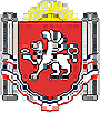 РЕСПУБЛИКА КРЫМРАЗДОЛЬНЕНСКИЙ РАЙОНБЕРЕЗОВСКИЙ СЕЛЬСКИЙ СОВЕТ49  заседание  1 созываРЕШЕНИЕ03.07.2017г.                            	      с. Березовка                                  № 440Об утверждении Положения о порядке обустройства и эксплуатации детских игровых площадок на территории Березовского сельского поселения Раздольненского района Республики КрымВ соответствии с Федеральным законом от 06.10.2003 г. № 131-ФЗ «Об общих принципах организации местного самоуправления в Российской Федерации», Уставом муниципального образования Березовское сельское поселение Раздольненского района Республики Крым и с целью определения порядка установки, правил эксплуатации, технического обслуживания и уборки детских игровых площадок, находящихся на балансе или установленных за счет средств местного бюджета сельского поселения  Березовский сельский советРЕШИЛ:1. Утвердить Положение о порядке обустройства и эксплуатации детских игровых площадок на территории Березовского сельского поселения Раздольненского района Республики Крым.2. Обнародовать данное решение   на официальном сайте Администрации в сети Интернет http://berezovkassovet.ru/   и информационном стенде Березовского сельского совета.   3. Контроль за исполнением настоящего решения оставляю за собой.Председатель Березовского сельского совета                                           		А.Б.НазарПриложение      к решению  заседания                 Березовского сельского                                                                   совета 1 созыва                                                                                  от 03.07.2017г.  № 440Положение
о порядке обустройства и эксплуатации детских игровых площадок
на территории Березовского сельского поселения Раздольненского района Республики Крым1. Основные положения1. Настоящее положение разработано в соответствии с Федеральным законом от 06.10.2003 г. № 131-ФЗ «Об общих принципах организации местного самоуправления в Российской Федерации», Уставом муниципального образования Березовское сельское поселение Раздольненского района Республики Крым 
2. Настоящее положение определяет порядок установки, правила эксплуатации, технического обслуживания и уборки детских игровых площадок, находящихся на балансе или установленных за счет средств местного бюджета сельского поселения.2. Основные понятияДетские игровые площадки способствуют развитию детей и помогают им реализовать свои потребности в активном движении.
В настоящем положении используются следующие основные термины и понятия:
- детская игровая площадка – предназначена для игр и активного отдыха детей разных возрастов;
- регулярный визуальный осмотр – проверка оборудования, позволяющая обнаружить очевидные опасные дефекты, вызванные актами вандализма, неправильной эксплуатацией и климатическими условиями;
- функциональный осмотр – детальная проверка с целью оценки рабочего состояния, степени изношенности, прочности и устойчивости оборудования;
- ежегодный основной осмотр – проверка, выполняемая с периодичностью в один год с целью оценки соответствия технического состояния оборудования требованиям безопасности;
- эксплуатация – стадия жизненного цикла изделия, на которой реализуется, поддерживается и восстанавливается его работоспособное состояние.3. Установка детских площадокУстановка новых детских игровых площадок, установка дополнительного оборудования на существующие площадки осуществляется на основании Решения депутатов Березовского сельского совета. Ремонт оснований и оборудования площадок на территории сельского поселения осуществляется на основании принятых решений  Администрацией  Березовского   сельского поселения. Финансирование выше указанных мероприятий производится за счет соответствующей статьи местного бюджета поселения.
При этом должны соблюдаться следующие условия:
- соответствие дворовой территории требованиям, соблюдение которых допускает установку детских игровых площадок по техническим, эксплуатационным и другим критериям; 
- учет предложений жителей и фактическое проживание на данной территории детей соответствующего возраста;
- процедуры постановки на баланс, учета, амортизации, эксплуатации, ремонта и списания детских игровых площадок должны осуществляться в строгом соответствии с правилами, установленными действующим законодательством, нормативными правовыми актами сельского поселения. 
4. Требования  к оборудованию детских игровых площадок 1.Требования к монтажу и установке, безопасности при эксплуатации  детского игрового оборудования, контролю и техническому обслуживанию данного оборудования определены Национальным стандартом Российской Федерации ГОСТ Р 52301-2013 « Оборудование и покрытие детских игровых площадок, безопасность эксплуатации, общие требования».  Монтаж и установку  детского игрового оборудования необходимо выполнять  в соответствии с паспортом изготовителя, нормативными документами, предоставленными изготовителем.2. Материалы, из которых изготовлено оборудование детских игровых площадок (далее – площадки), не должны оказывать вредное воздействие на здоровье ребенка и окружающую среду в процессе эксплуатации.3. Оборудование и элементы оборудования должны: - соответствовать общим требованиям безопасности и мерам защиты;- соответствовать возрастной группе детей, для которой они предназначены; - обеспечивать доступ взрослых для помощи детям внутри оборудования;- не допускать скопления воды на поверхности и обеспечивать свободный сток и просыхание.4. Конструкция оборудования должна обеспечивать прочность, устойчивость и жесткость.5. Элементы оборудования из металла должны быть защищены от коррозии нетоксичным покрытием, или изготовлены из коррозионно-устойчивых материалов. 6. Элементы оборудования из полимерных материалов, композиционных материалов, которые со временем становятся хрупкими, должны заменятся по истечении периода времени, указанного изготовителем.7. Элементы оборудования из древесины не должны иметь на поверхности дефектов обработки (заусенцев, отщепов, сколов и т.п.).  						8. Наличие выступающих элементов оборудования с острыми концами или кромками не допускается.9. Наличие шероховатых поверхностей, способных нанести травму ребенку, не допускается.
10. Выступающие концы болтовых соединений должны быть защищены способом, исключающим травмирование ребенка.11. Сварные швы должны быть гладкими.12. Углы и края любой доступной для детей части оборудования должны быть закруглены.13. Крепление элементов оборудования должно исключать возможность их демонтажа без применения инструментов.
14. Элементы оборудования, подлежащие периодическому обслуживанию или замене, должны быть защищены от несанкционированного доступа.
15. Закрытое оборудование с внутренним размером более 2000 мм в любом направлении от входа должно иметь не менее двух открытых доступов, не зависящих друг от друга и расположенных на разных сторонах оборудования.
Конструкция доступов должна исключать возможность их блокирования и обеспечивать, при необходимости, оказание помощи взрослыми детям без каких-либо дополнительных средств ( например лестницы, не являющейся составной частью данного оборудования). Размеры открытых доступов должны быть не менее 500х500 мм.
16. Размеры элемента оборудования, позволяющего ребенку ухватиться, должны быть не менее 16 и не более 45 мм в любом направлении, ширина элемента оборудования, не более 60 мм.
17. Подвижные, а также неподвижные элементы оборудования не должны образовывать сдавливающих и режущих поверхностей и создавать возможность застревания частей тела или одежды ребенка.
18. Для предупреждения травм при падении детей оборудуют ударопоглощающие покрытия. Расстояние между ударопоглощающим покрытием игровой площадки и подвижными элементами оборудования должно быть не менее 400 мм.
19. Для защиты от падения оборудуют перила от падения и ограждения.
20. Конструкция ограждения должна не давать возможность детям лазить, подниматься, стоять или сидеть на нем.
21. При размещении оборудования необходимо соблюдать следующие минимальные безопасные расстояния:22. Для обеспечения безопасности на площадке должны быть установлены информационные таблички или доски содержащие:
- правила и возрастные требования при пользовании оборудованием;
- номера телефонов службы спасения и скорой помощи;
- номера телефонов для сообщения службе эксплуатации о неисправности и поломке оборудования.
23. Входы, выходы, эвакуационные пути, проходы, предназначенные для работников службы спасения, скорой помощи, службы эксплуатации, должны быть всегда доступны, открыты и свободны от препятствий.5. Порядок содержания детских игровых площадок1. Контроль технического состояния оборудования площадок и контроль соответствия требованиям безопасности, технического обслуживания и ремонта осуществляет лицо, его эксплуатирующее (собственник).
2. Результаты контроля за техническим состоянием оборудования площадок и контроль соответствия требованиям безопасности, технического обслуживания и ремонта регистрируются в журнале, который хранится у собственника.
3. Контроль технического состояния оборудования площадок включает:
3.1. Осмотр и проверку оборудования перед вводом в эксплуатацию.
3.2. Регулярный визуальный осмотр, периодичность которого устанавливает собственник в зависимости от условий эксплуатации.
3.3. Функциональный осмотр с целью проверки исправности и устойчивости оборудования, выявления износа элементов конструкции оборудования.
Осмотр проводят с периодичностью один раз месяц в соответствии с инструкцией изготовителя, а также с учетом интенсивности использования. Особое внимание уделяется скрытым, труднодоступным элементам оборудования.
3.4. Основной осмотр для целей оценки соответствия технического состояния оборудования требованиям безопасности проводят один раз в год.
3.5. В ходе ежегодного осмотра определяются: 
- наличие гниения деревянных элементов, коррозии металлических элементов, а также влияние выполненных ремонтных работ на безопасность оборудования;
особое внимание уделяется скрытым, труднодоступным элементам оборудования;
- по результатам ежегодного осмотра выявляются дефекты объектов благоустройства, подлежащие устранению, определяются характер и объем необходимого ремонта и составляется акт.
4. В целях контроля периодичности, полноты и правильности выполняемых работ при осмотрах различного вида, собственником должны быть разработаны графики проведения осмотров. При составлении графиков учитывается: - инструкция изготовителя; - климатические условия и интенсивность использования;
- в графике должны быть перечислены оборудование и элементы оборудования, подлежащие проверке при различных видах осмотров.
5. При обнаружении в процессе осмотра оборудования дефектов, влияющих на безопасность оборудования, дефекты должны быть немедленно устранены. Если это невозможно, то необходимо прекратить эксплуатацию оборудования, либо оборудование должно быть демонтировано и удалено с площадки. 
После удаления оборудования оставшийся в земле фундамент также удаляют или огораживают и закрывают и закрывают сверху так, чтобы участок площадки был безопасным.
6. Вся эксплуатационная документация ( в том числе паспорт, акт осмотра и проверки, графики осмотров, журнал, и т.п.) подлежит постоянному хранению. Должен быть обеспечен доступ обслуживающего персонала к эксплуатационной документации во время осмотров, обслуживания и ремонта оборудования.
7. Обслуживание включает мероприятия по поддержанию безопасности и качества функционирования оборудования и покрытий площадки.
8. Мероприятия по регулярному обслуживанию оборудования включают:
- проверку и подтягивание узлов крепления;
- обновление окраски оборудования;
- обслуживание ударопоглощающих покрытий;
- смазку подшипников;
- обеспечение чистоты оборудования и покрытий (удаление битого стекла, обломков и загрязнителей);
- восстановление ударопоглощающих покрытий из сыпучих материалов и  корректировку их уровня. 
9. Ремонтные работы включают:
- замену крепежных деталей;
- сварочные работы;
- замену частей оборудования;
- замену структурных элементов оборудования.
6. Уборка территорий детских игровых площадок1 Контроль санитарного состояния детских игровых площадок находящихся на территории сельского поселения осуществляется Администрацией Березовского сельского поселения в соответствии с настоящими Правилами. ________________________________________________________Игровое оборудованиеМинимальные расстоянияКачелиНе менее 1.5м в стороны от боковых конструкций и не менее 2.0 м вперед (назад) от крайних точек качели в  состоянии наклонаКачалкиНе менее 1.0 м в стороны от боковых конструкций и не менее 1.5 м вперед от крайних точек качалки в состоянии наклонаКаруселиНе менее 2.0 м в стороны от боковых конструкций и не менее 3.0 м вверх от нижней вращающейся поверхности каруселиГоркиНе менее .01 м от боковых сторон и 2.0 м вперед от нижнего края ската горки